令和４年度　「ふれあい看護体験」実施要項　ふれあい看護体験は、施設見学や簡単な看護体験をとおして「看護の仕事」を知っていただくためのイベントです。医療・看護に興味のある皆さまにぜひ参加いただけると幸いです。１．日　時令和４年８月３日（水）１２時３０分～１５時００分令和４年８月４日（木) １２時３０分～１５時００分２．場　所独立行政法人労働者健康安全機構　吉備高原医療リハビリテーションセンター　＊当日は１２時３０分までに、正面玄関ロビーへお越しください。　　  ＊「新型コロナウイルス健康管理票」をご持参ください。３．対　象・募集人員　　令和４年８月３日：１２名　　令和４年８月４日：１２名４．内　容12：30　　　 　　 正面玄関ロビー集合　　12：30～12：45　　白衣に更衣　　12：45～13：00　　開会のあいさつ　病院の紹介　記念撮影　　13：00～14：45　　院内見学、病棟での看護体験　など　　14：45～15：00　　閉会の挨拶　アンケート記入　更衣　　＊新型コロナウイルスの感染状況により内容が変更となる場合があります。＊バスで来られる方は、前もってご連絡して下されば、対応させていただきます。５．服　装　・白衣の上着を貸与します。ワンピースタイプも可能です。・下のズボンはジャージ等を持参ください。色は問いません。・運動靴（白）を持参もしくは履いてきてください。＊髪の長い方は、ヘアーゴム等で結んでください。６．申し込み方法所定の申込書に必要事項を記入の上、令和4年7月15日（金）17時までに当院へFAXもしくは郵送をしてください。申し込み多数の場合は、調整をさせていただく場合がありますので、ご了承ください。参加の可否につきましては、令和4年7月22日（金）までに当方より連絡いたします。令和４年度「ふれあい看護体験」参加申込み書下記内容をご記入の上、郵送またはFAXにてお申込みください。（送付状不要）参加者の可否は、7月22日（金）までに連絡させていただきます。FAX番号：0866-56-7772申込み締切り：令和4年7月15日（金）17：00必着＊ワンピースタイプの白衣希望方は、チェックボックスにチェックしてください。＊個人情報は、「ふれあい看護体験」参加申込み受付としてのみ使用いたします。【問い合わせ先】　　　　　　　　　　　　　　　　　〒716-1241　岡山県加賀郡吉備中央町吉川7511　　　　　　　　　　　　　　　　　吉備高原医療リハビリテーションセンター担当者：看護部　看護師長　植村　弘恵　　　　　　　　　　　　　　　　　TEL／FAX：0866-56-7141／0866-56-7772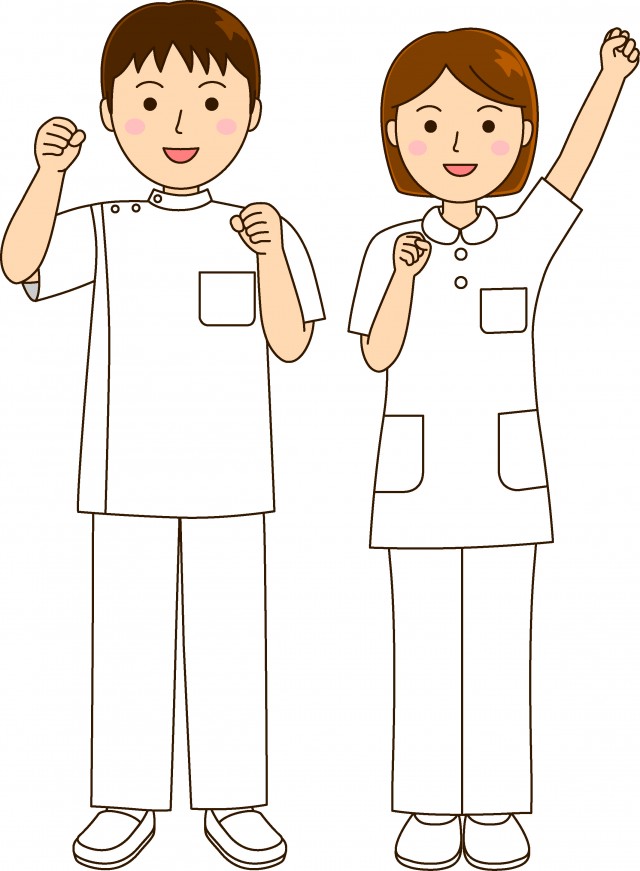 ふれあい看護体験のご案内　　　　in 吉備高原医療リハビリテーションセンター服装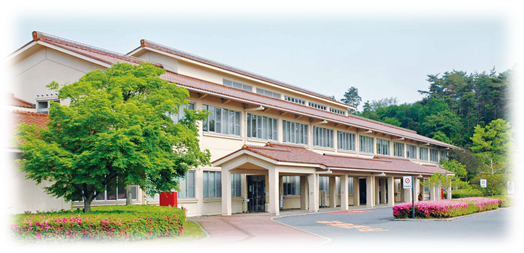 　　主催：独立行政法人労働者健康安全機構　吉備高原医療リハビリテーションセンター〒716-1241岡山県加賀郡吉備中央町吉川7511TEL：0866-56-7141FAX：0866-56-7772　　　担当：看護部　看護師長　植村　弘恵学校名申込担当者連絡先TEL（　　　　　　　－　　　　　　　－　　　　　　　　）FAX（　　　　　　　－　　　　　　　－　　　　　　　　）TEL（　　　　　　　－　　　　　　　－　　　　　　　　）FAX（　　　　　　　－　　　　　　　－　　　　　　　　）TEL（　　　　　　　－　　　　　　　－　　　　　　　　）FAX（　　　　　　　－　　　　　　　－　　　　　　　　）申込者氏名　学年服のサイズ申込者ふりがな氏　名S・M・L・LL□　ワンピース希望申込者ふりがな氏　名S・M・L・LL□　ワンピース希望交通手段自家用車　　　　・　　バス　　・　その他（　　　　　　　　　　　）自家用車　　　　・　　バス　　・　その他（　　　　　　　　　　　）自家用車　　　　・　　バス　　・　その他（　　　　　　　　　　　）